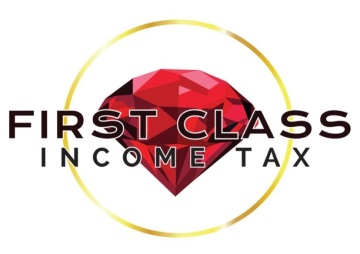 POSSIBLE LEGAL DEDUCTIONSList amounts for items you have – Keep receipts for your deductionsMedical/Dental/Vision Insurance:  Medical/Dental insurance…………..	$_____Vision Insurance……………….………..	$_____Long Term care insurance………….	$_____Out of pocket health expenses:Dr. Visits/Co-Pay…......………………..	$_____	Dental/Vision/Medical……………….	$_____Hospital & Emergency………………..	$_____Operations…………………………………	$_____	            Prescription Drugs……………………..	$_____Labs & X-ray……………………………...	$_____Visiting Nurses…………………………..	$_____In-home care……………………………..	$_____ Dentures/Braces………………………..	$_____	Glasses, Contacts & supplies……..	$_____Hearing Aids & Batteries……………	$_____Orthopedic shoes………………………	$_____Therapy treatment…………………….	$_____Canes/Crutches/Braces……………...	$_____Wheelchairs………………………………	$_____On Doctors Advise:Air conditioning………………………….	$_____Vaporizers………………………………….	$_____Thermometers/Bandages…………..	$_____Other…………………………………………	$_____Medical miles driven…………………	$_____Medical Transportation……………..	$_____Real Estate/Taxes you paid:Home real estate………………………	$_____Rental property…………………………	$_____Personal property………………………	$_____State income Tax……………………….	$_____Interest Paid:Home Mortgage Interest…………….	$_____2nd Mortgage/Home Equity………..	$_____2nd Home/Rental………………………...	$_____Home Mortgage to Individual……..	$_____Name___________________ SSN:__________Address______________________________________________________________________Points Paid at Closing………………….	$_____Investment Interest…………………….	$_____Tax preparation fee (prior year)….	$_____Contributions/Gifts to Charity:Church (if you give a certain % then put that %/amount)….	……………………………..	$_____College……………………………………….	$_____United Way March of Dimes………	$_____CFC…………………………………………….	$_____Other contributions……………………	$_____Value of clothing or furniture……..	$_____Given to….____________________________Volunteer work expense…………….	$_____Auto miles driven…._____________________Child care Information:Daycare/Person’s nameDaycare/Person AddressDaycare/Person EIN/SSNAmount Paid to Daycare/Person…	$_____****Must meet these qualifications to fill out the section below****-Qualifications to claim expenses--Qualified performing artist-Fee based state or local government official-Impairment related work expenses-Armed forces reservist (travel related expenses only) Miscellaneous and Employee Business Expenses:Uniform cleaning……………………….	$_____Work Tools………………………..........	$_____Union Dues……………………………….	$_____Safety Shoes & Gloves………………	$_____Safe Deposit Box……………………….	$_____Investment Expenses……………..…	$_____Business Travel…………………	………	$_____Job seeking fees………………..……..	$_____Sales/Entertainment………............	$_____Office-in-home Expenses…………..	$_____Out of Town/Temporary…………...	$_____Vehicle use (miles) for work notCommute….____________________Other Expenses:_______________________________________________________________________________________________________________________________________________________________________________Self Employed Business Expenses:Advertising…………………………………	$_____Use of car/truck mile_________________Make/Year of vehicle_________________Total amount of oil Changes/Cost_______________	$_____Tolls/EZ Tag expenses…………………	$_____Cell phone expenses………………….	$_____Other vehicle expenses………………	$_____Commission and fees…………………	$_____Contract Labor………………………….	$_____Depletion……………………………………	$_____Depreciation………………………………	$_____Insurance…………………………………	$_____Interest/Mortgage……………………	$_____Interest/other.................................$_____Legal and professional services……$_____Office Expenses……………………………$_____Rent-Vehicle-Machinery…………….	$_____Rent-Other…………………………………	$_____Repairs/Maintenance…………………	$_____Supplies……………………………………..	$_____Taxes & License………………………….	$_____Travel………………………………………..	$_____Meals………………………………………..	$_____Utilities……………………………………..	$_____Wages……………………………………….	$_____Other Expenses:__________________________________________________________________________________________________________________________________________________________________________________________________________________________________________________________________________